Trabajo Práctico: Relaciones 1.- Enumerar los pares ordenados de la relación R definida de  en  2 a) Enumerar los pares ordenados de la relación R en  b) Representar las relaciones del inciso anterior mediante diagrama de flechas y tabla de doble entrada. 3.- Determinar que propiedades cumplen las siguientes relaciones.  definida en   definida en  4.- Sean A el conjunto de estudiantes de la Facultad de Ingeniería y B el conjunto de los libros de la Biblioteca de la Facultad. Sean: Describir los pares ordenados de las relaciones:  y  5.- Sean las relaciones Determinar: 6.- Para cada una de las siguientes relaciones, determinar   7a) Enumerar los pares ordenados de las relaciones en el conjunto  que corresponden a las siguientes matrices (las filas y columnas de las matrices corresponden a los enteros escritos en orden ascendente). b) Determinar que propiedades cumplen las relaciones representadas por las matrices del inciso anterior. 8.- Sea R la relación representada por la matriz  Hallar la matriz que representa a  9.- Sean  relaciones en un conjunto A representadas por las matrices Hallar las matrices que representan a las siguientes relaciones:  10 a) Dibujar los dígrafos que representan las relaciones del punto 2a). b) Dibujar los dígrafos que representan las relaciones del punto 3) R1 y R2.  11 a) Enumerar los pares ordenados de las relaciones que corresponden a los siguientes dígrafos 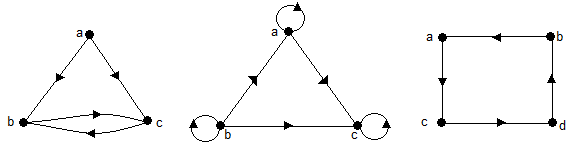 b) Determinar que propiedades cumplen las relaciones representadas por los dígrafos del inciso anterior. 12 a) Determinar si las siguientes relaciones son o no de equivalencia.  definida en el conjunto   definida en el conjunto A  definida en  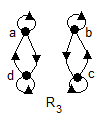 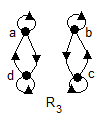 13.- Determinar las clases de equivalencia de las relaciones de equivalencia del inciso 12a). 14.- Enumera los pares ordenados de las relaciones de equivalencia producidas por las siguientes particiones de  a)  		c)  b)  		d)  